附件1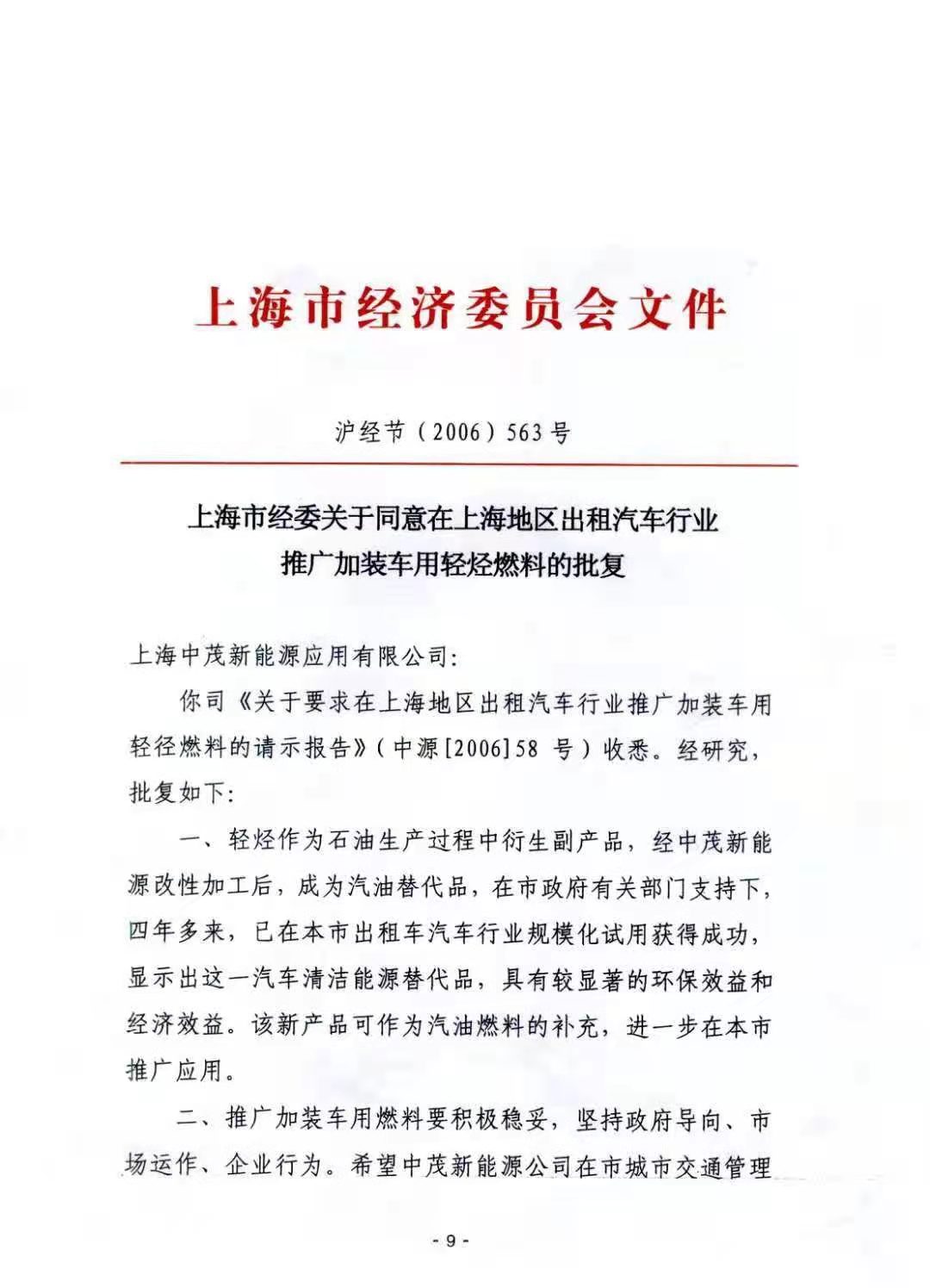 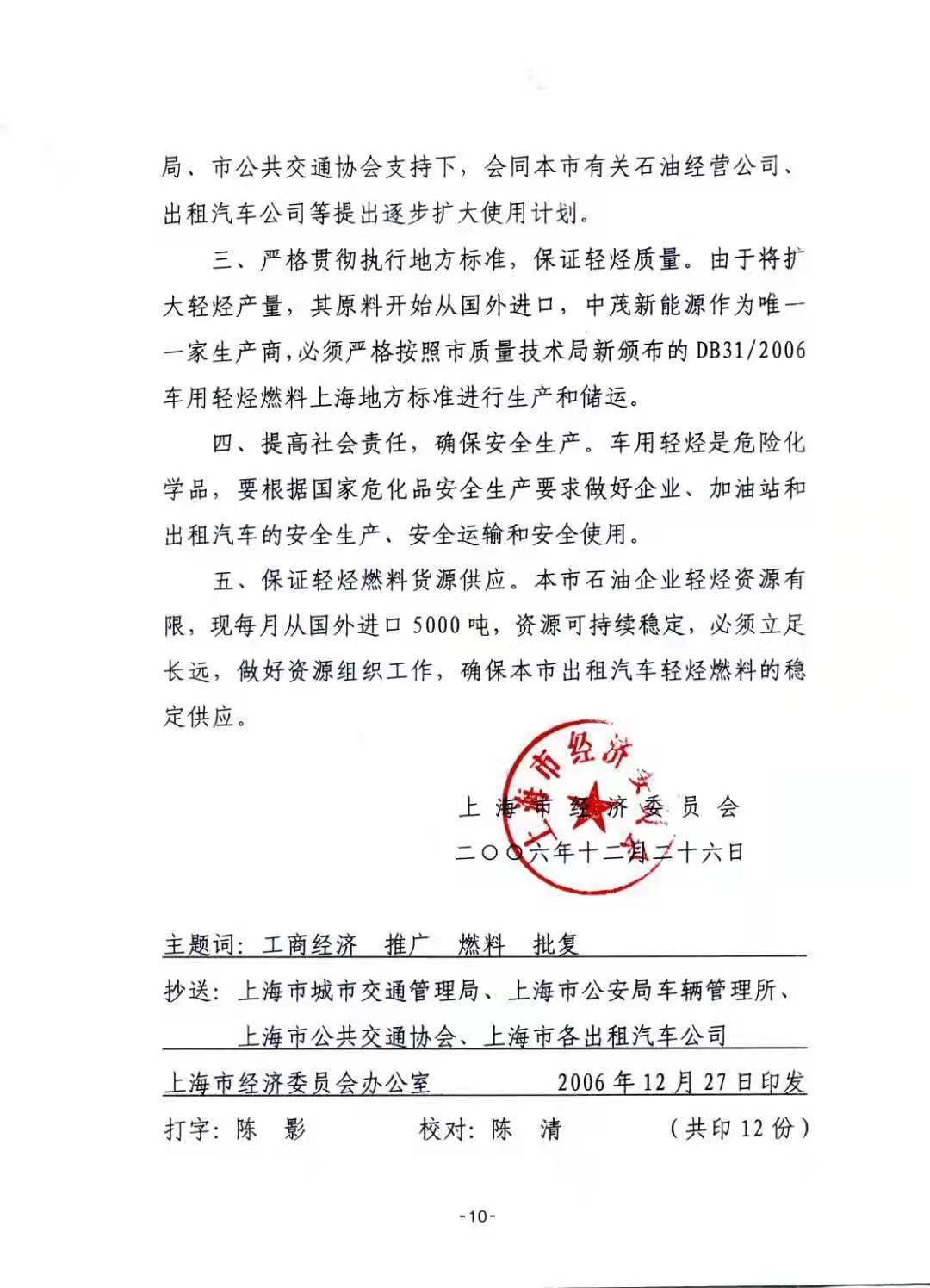 附件2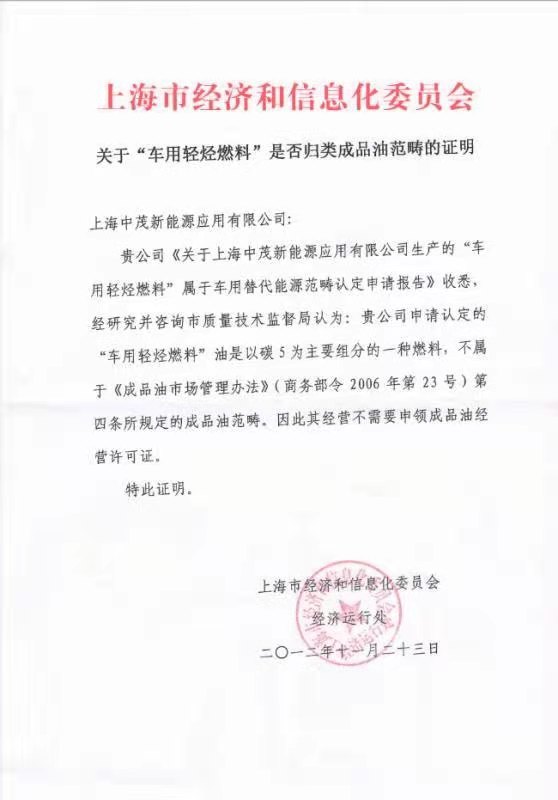 附件3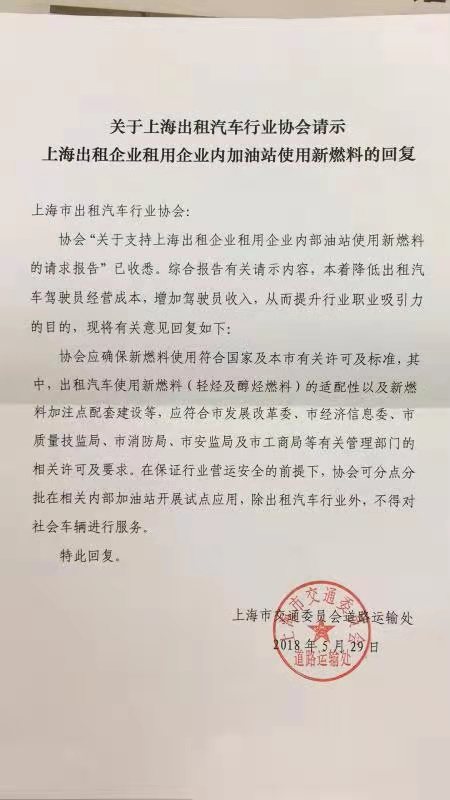 附件4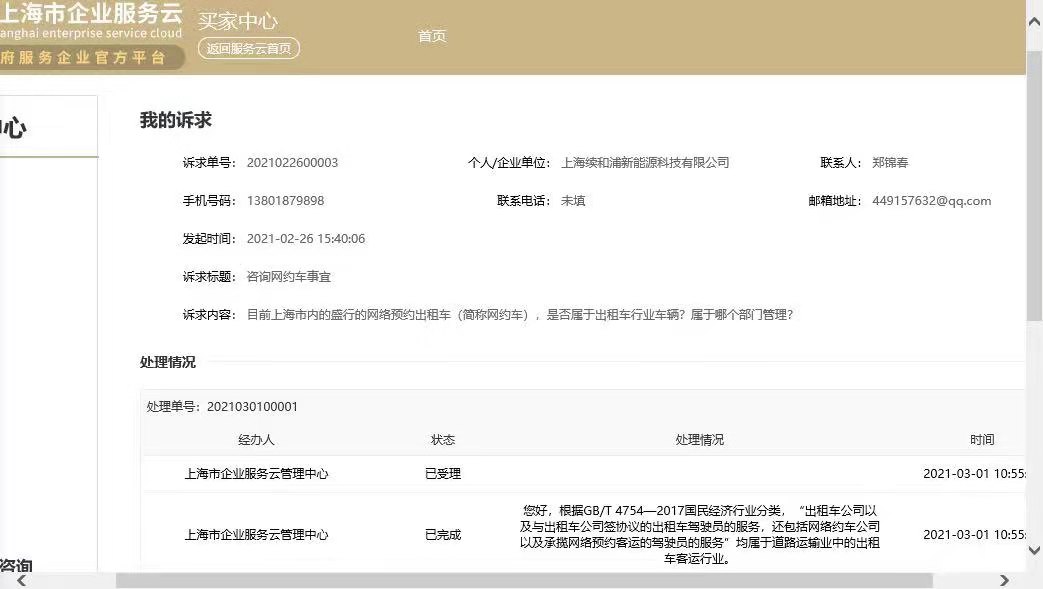 附件5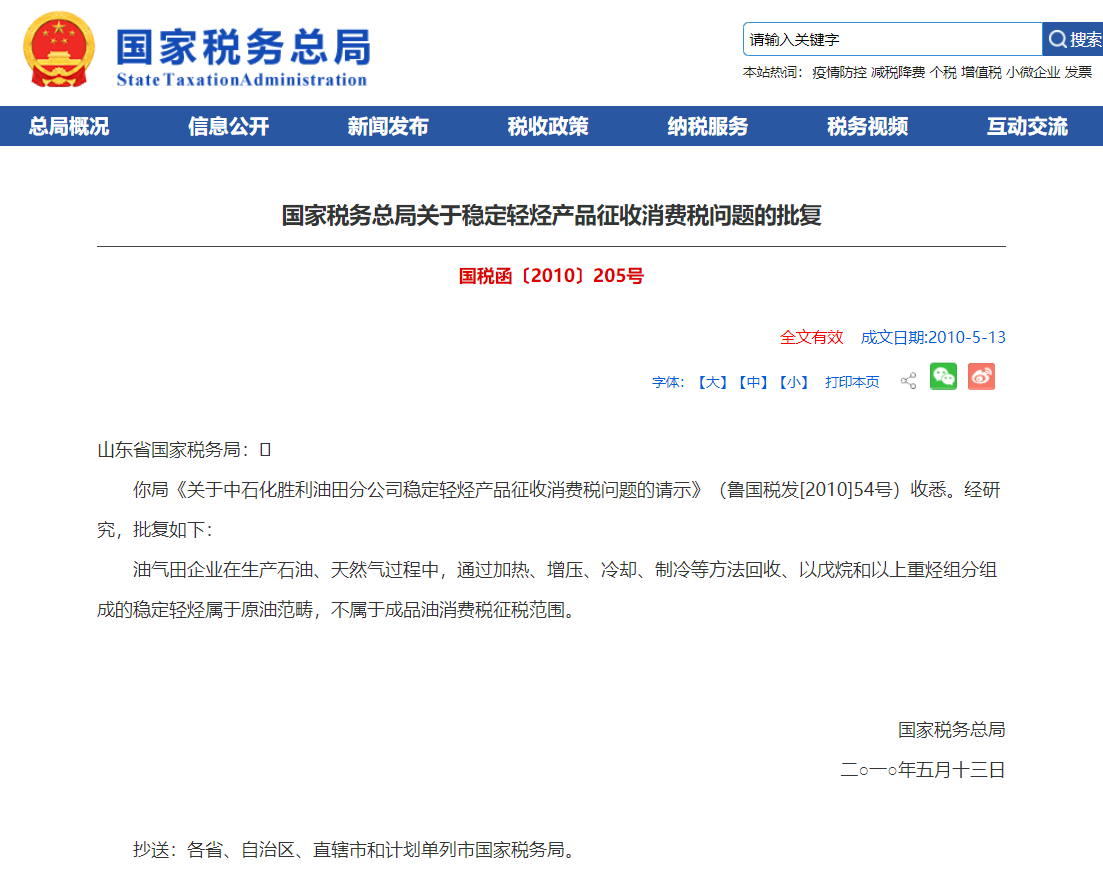 